Тема занятия «Порядок отпуска лекарственных средств»Значение темыОтпуск в аптечных организациях лекарственных средств регламентируется нормативным документом, независимо от организационно-правовой формы, формы собственности и ведомственной принадлежности.Фармацевту следует в своей работе руководствоваться приказом об отпуске лекарственных средств, отпускаемых без рецепта и по рецепту врача, соблюдая сроки отпуска ЛС.На основе теоретических знаний и практических умений обучающийся должен  знать: порядок отпуска лекарственных препаратовуметь: оформлять рецептурные бланки, проводить их экспертизу с учетом норм единовременного отпуска лекарственных препаратов при осуществлении отпуска лекарственных средств.овладеть ОК и ПК:OK 1. Понимать сущность и социальную значимость своей будущей профессии, проявлять к ней устойчивый интерес.ПК 1.8. Оформлять документы первичного учета.План изучения темыКонтроль исходного уровня знаний Ответьте устно на вопросыНазовите нормативный документ, регламентирующий порядок отпуска ЛС?Какие виды аптечных организаций имеют право отпускать лекарственные средства по рецепту? без рецепта?Какие лекарственные препараты в аптечных организациях отпускаются по рецепту?В каком количестве отпускаются лекарственные средства, содержащие наркотические средства, психотропные вещества и их прекурсоры, и включенные в перечень лекарственных средств, отпускаемых без рецепта врача?Какие отметки на рецептурном бланке делает фармацевт при отпуске лекарственного средства из аптеке?Каковы действия фармацевта, если в аптеке отсутствует лекарственный препарат с прописанной дозировкой в рецепте?В каком случае в аптеке допускается нарушение вторичной заводской упаковки? первичной упаковки?Какие по приказу, определены сроки отпуска рецептов с пометкой "statim", "cito", на лекарственные средства, входящие в минимальный ассортимент ЛС, и не вошедшие в минимальный ассортимент лекарственных средств, на ЛС, назначаемые по решению врачебной комиссии?Какие лекарственные препараты отпускаются посетителю при предъявлении документа, удостоверяющего личность?2. Содержание темыПросмотрите презентацию по теме и изучите раздел «Содержание темы». Сделайте конспект темы в тетради (отправлять на проверку не нужно!)Порядок отпуска лекарственных препаратов по рецептам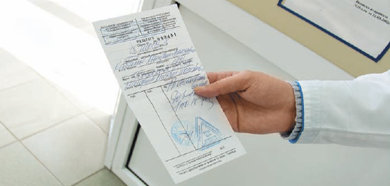 1) Все лекарственные средства, за исключением ЛС в инструкции, которых имеется отметка «отпускается без рецепта»,  должны отпускаться аптечными организациями и индивидуальными предпринимателями, имеющими лицензию на фармацевтическую деятельность (далее - субъекты розничной торговли) только по рецептам.Отпуск лекарственных препаратов осуществляется в течение указанного в рецепте срока его действия.  2) В случае отсутствия у субъекта розничной торговли лекарственного препарата, указанного в рецепте, при обращении лица к субъекту розничной торговли рецепт принимается на отсроченное обслуживание в следующие сроки:с пометкой "statim" (немедленно) обслуживается в течение одного рабочего дня со дня обращения лица к субъекту розничной торговли;с пометкой "cito" (срочно) обслуживается в течение двух рабочих дней со дня обращения лица к субъекту розничной торговли;на ЛП, входящий в минимальный ассортимент ЛП, необходимых для оказания медицинской помощи, обслуживается в течение пяти рабочих дней;на ЛП, отпускаемый бесплатно или со скидкой и не вошедший в минимальный ассортимент ЛП, обслуживается в течение десяти рабочих дней;на лекарственные препараты, назначаемые по решению врачебной комиссии, обслуживаются в течение пятнадцати рабочих дней.При истечении срока действия рецепта в период нахождения его на отсроченном обслуживании отпуск лекарственного препарата по такому рецепту осуществляется без его переоформления.3) При наличии в аптеке ЛП с дозировкой, отличной от дозировки лекарственного препарата, указанной в рецепте, отпуск препарата допускается, если дозировка такого лекарственного препарата меньше дозировки, указанной в рецепте. В таком случае осуществляется пересчет количества лекарственного препарата с учетом курса лечения, указанного в рецепте.В случае если дозировка ЛП, имеющегося у субъекта розничной торговли, превышает дозировку лекарственного препарата, указанную в рецепте, решение об отпуске с такой дозировкой принимает медицинский работник, выписавший рецепт (его ФИО указывается на оборотной стороне рецепта в отметке об отпуске).4) Если количество ЛП, указанное в рецепте или необходимое лицу, приобретающему лекарственный препарат (при безрецептурном отпуске), меньше количества ЛП, содержащегося во вторичной (потребительской) упаковке, допускается нарушение вторичной (потребительской) упаковки ЛП и отпуск лекарственного препарата в первичной упаковке. В этом случае при отпуске ЛП, предоставляется инструкция (копия инструкции) по его применению.5) При отпуске ЛП по рецепту фармацевтический работник проставляет отметку на рецепте об отпуске ЛП с указанием:наименования аптечной организации (фамилии, имени, отчества (при наличии) индивидуального предпринимателя);торгового наименования, дозировки и количества отпущенного лекарственного препарата;* фамилии, имени, отчества (при наличии) медицинского работника в случаях, согласования отпуска ЛП с превышением дозировки и единовременном отпуске ЛП, выписанном на рецептурном бланке 107/1-у;**реквизитов документа, удостоверяющего личность лица, получившего лекарственный препарат, в случае, отпуска наркотических и психотропных лекарственных препаратов Cписка II;фамилии, имени, отчества (при наличии) фармацевтического работника, отпустившего лекарственный препарат, и его подписи;даты отпуска лекарственного препарата.6) При очередном обращении лица об отпуске ЛП по рецепту N 107-1/у, срок действия которого составляет один год учитываются отметки о предыдущем отпуске ЛП по такому рецепту и в случае приобретения лицом максимального количества ЛП, а также по истечении срока действия рецепта, на рецепте проставляется штамп "Лекарственный препарат отпущен" и отдается на руки лицу, приобретающему ЛП.7) Остаются и хранятся у субъекта розничной торговли рецепты (с отметкой "Лекарственный препарат отпущен") на:наркотические и психотропные лекарственные препараты списка II, психотропные лекарственные препараты списка III - в течение пяти лет;лекарственные препараты, отпускаемые бесплатно или со скидкой, - в течение трех лет;комбинированные лекарственные препараты, содержащие наркотические средства или психотропные вещества, внесенные в списки II и III Перечня, изготовленные в аптечной организации, лекарственные препараты, обладающие анаболической активностью, лекарственные препараты, подлежащие предметно-количественному учету, - в течение трех лет;лекарственные препараты в жидкой лекарственной форме, содержащие более 15% этилового спирта от объема готовой продукции, иные лекарственные препараты, относящиеся по АТХ к антипсихотическим средствам (код N05A), анксиолитикам (код N05B), снотворным и седативным средствам (код N05C), антидепрессантам (код N06A) и не подлежащие предметно-количественному учету, - в течение трех месяцев.8) Рецепты, выписанные с нарушением правил: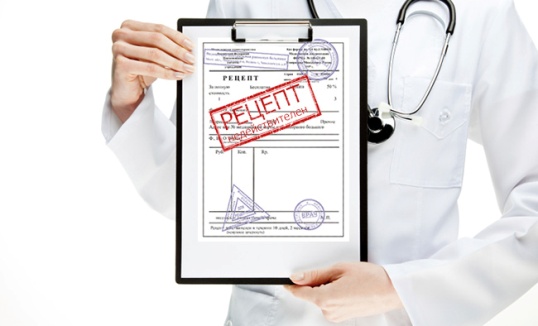 регистрируются в журнале, в котором указываются выявленные нарушения в оформлении рецепта, фамилия, имя, отчество (при наличии) медицинского работника, выписавшего рецепт, наименование медицинской организации, принятые меры;отмечаются штампом "Рецепт недействителен" и возвращаются лицу, представившему рецепт;информирование руководителя соответствующей медицинской организации о фактах нарушения правил оформления рецептов.9) При отпуске фармацевтический работник информирует лицо, приобретающее (получающее) лекарственный препарат, о режиме и дозах его приема, правилах хранения в домашних условиях, о взаимодействии с другими лекарственными препаратами.При отпуске лекарственного препарата фармацевтический работник не вправе предоставлять недостоверную и (или) неполную информацию о наличии лекарственных препаратов, включая лекарственные препараты, имеющие одинаковое международное непатентованное наименование, в том числе скрывать информацию о наличии лекарственных препаратов, имеющих более низкую цену.10) Запрещается отпуск субъектом розничной торговли лекарственных препаратов, по рецептам ветеринарных организаций.Особенности отпуска различных ЛП3. Самостоятельная работа Все выполненные задания отправить на проверку. Отправляйте одним файлом с рецептами (в Word, название файла Фамилия_группа_занятие №9_дата занятия).3.1 Определите форму рецептурного бланка. Выпишите рецепты.3.2 На оборотной стороне бланка (2 страница Word) проставьте отметку об отпуске ЛП по условиям задания.Оформите (электронные) рецепты в Word, с проставлением необходимых штампов и печатей. Основные и дополнительные реквизиты вписывайте синим курсивом.4. ТестированиеПройдите по ссылке и выполните тест по теме «Порядок отпуска лекарственных препаратов» в Googl.com(предварительно пройдите регистрацию на сайте Googl)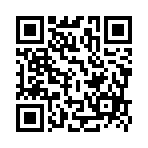 Ссылка: https://forms.gle/NX9Vf5WCTfSNkPkZ8При отпуске наркотического и психотропного лекарственного препарата списка IIна рецепте об отпуске проставляется печать аптеки, с указанием  полного наименования (при наличии печати) выдается сигнатура с желтой полосой в верхней части и надписью черным шрифтом на ней "Сигнатура"При отпуске иммунобиологического лекарственного препаратана рецепте или корешке рецепта, который остается у лица, приобретающего (получающего) ЛП, указывается точное время (в часах и минутах)№ЛП, выписанный на рецептурном бланкеОтпущенный ЛПВариант 1Вариант 1Вариант 11.мнн буспирон 0,01№10S. По 1таблетке 1 раз в деньСпитомин 0,005форма выпуска №102.Эрготамина тартрат 0,0003Фенобарбитала 0,02Сумма алкалоидов красавки 0,0001№30S. По 1 таблетке 1 раз в деньБеллатаминалформа выпуска №303. Фенобарбитала 50мг№60S. По 2 таблетке 1 раз в деньФенобарбиталформа выпуска №104.мнн золпидем 0,005№10S. По 1 таблетке 2 раза в деньСанвал 0,01форма выпуска №105.Кодеина 0,008Терпингидрат 0,25Натрия гидрокарбонат 0,25№30S. По 1 таблетке 2 раза в деньХроническому больномуТерпинкодформа выпуска №106. мнн раствор бупренорфина 0,03%-1мл№10S. По 1 мл при боляхБупранал 0,03% - 1 млФорма выпуска №5Вариант 2Вариант 2Вариант 21.мнн клозапин 0,1№10S. По 1таблетке 1 раз в деньЛепонекс 0,025форма выпуска №102.Парацетамола 0,5,Декстрометорфана гидробромид 0,015, Псевдоэфедрина гидрохлорид 0,03, Аскорбиновой кислоты 0,06№ 10S. По 1таблетке 2 раза в деньКаффетин Колдформа выпуска № 103.мнн фентанил 50 мкг/час №30S. По 1 пластырю при боляхДюрогезик форма выпуска №54.мнн нифедипин 10мг №30S. По 1 таблетке 1 раз в деньХроническому больному ежемесячно, срок действия рецепта 3 месяцаКордипин 0,01форма выпуска №305.мнн прегабалин 0,25№14S. По 1 таблетке 2 раза в деньЛирика 0,5форма выпуска №146.мнн тримеперидин 1% - 1мл№10S. По 1 мл при боляхПромедол 1% - 1млФорма выпуска №10